El día de la Expiación – Levítico 16Bosquejo de estudio para LevíticoLevítico 1-15 – LA LEY*Capítulos 1-7: OfrendasCapítulos 8-10: Obediencia del sacerdocioCapítulos 11-15: Separación de lo inmundoLeviticus 16-17 – LA GRACIA El día de la Expiación Levítico 18-27 – LA SANTIDADPureza ética del pueblo y fiestas religiosas * Observa que la corriente del libro sigue una verdadera línea de pensamiento evangélico: En primer lugar, hay leyes para decirles a los israelitas cómo deben acercarse a Dios (parte 1). Pero cuando fallan en obedecer, pueden disponer de un sacrificio sustitutivo (parte 2). Entonces, desde esa posición de perdón y gracia, el pueblo es llamado a vivir vidas santas (parte 3).Primera edición en español: 2019Copyright © 2019 por 9Marks para esta versión españolaSeminario Básico—Panorama del A.T.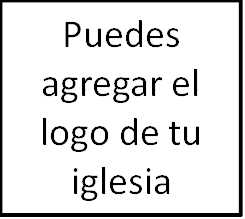 Clase 6: «Santidad para el Señor»LevíticoContextoContexto histórico	Mediados del siglo XV a. CTodavía al pie del monte Sinaí	En el TabernáculoContexto histórico redentor 	¡Las promesas se están cumpliendo!Israel se prepara para entrar en la tierra que Jehová ha prometido.	Israel recibe instrucciones de cómo ser santo.TemaDios es santo y, por tanto, su pueblo también debe ser santo.Las ofrendas en el Tabernáculo – Levítico 1-7Regulaciones para Aarón y sus hijos – Levítico 8-10Jehová se mostrará santo – Levítico 9:22; 10:3El código de santidad – Levítico 11-15, 18-27¿Qué hace que algunas cosas sean santas y otras no? ¿Todavía debemos obedecer estas leyes?